 Ian Baillie Primary School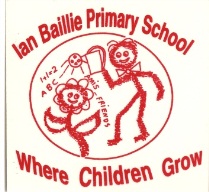 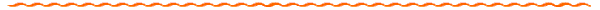 78 Henderson Street, Unit 2 . Miramichi New Brunswick  E1N 2R                         Telephone: (506) 778-6076 . Fax (506) 778-6533 Thank YouJune 19, 2014I would like to thank you all for your wonderful support I all year. It has been a unique year however, with your positive attitude and support it has been a super year with wonderful memories created! The children were exceptional and they are to be commended for how well they did without a gym or kitchen.  Parents and volunteers at Ian Baillie have always been exceptional and this year proved it once again.The construction to the gym wall is due to start on June 23 and we should be ready to open on September 2, 2014. We look forward to having the use of the gym in the fall. We haven’t finalized the teaching roster for the 2014/2015 school year however, you may call the school during the last week of August to find out who your child’s teacher is. Weather permitting the final assembly will be on the basketball court Friday morning, June 20 at 9:00. If it is raining, we will have it at Saint Andrew’s United Church. Parents are welcome to come. Please bring your own lawn chair.Please drop by the school over the next few days to check the Lost and Found box. We donate the clothing left at the school to the Salvation Army, so please check to box before too long. Lists of school supplies will be posted on the web site for your convenience over the summer. Good luck to all those children leaving to go to a new school next year. Have a great summer and to those who will be returning to Ian Baillie see you all in the Fall. 